Punto 3.2 y 6.4 del orden del día provisionalRESUMEN DE LA SITUACIÓN FINANCIERA DE LA CUENTA ESPECIAL DE LA COI
A FINALES DE 2022 (en dólares estadounidenses)Conforme al informe financiero correspondiente al ejercicio que va del 1 de enero de 2022 al 31 de diciembre de 2022 que se presenta en el anexo de este documento, durante el ejercicio se registró un total de ingresos de 2 842 814,75 dólares estadounidenses (por 3 049 509,33 dólares a 31 de diciembre de 2020), mientras que el total de gastos del mismo ejercicio fue de 2 670 109,29 dólares (por 1 652 925,42 dólares a 31 de diciembre de 2020).A finales del año 2022 los donantes habían comprometido en firme un total de 804 886 dólares estadounidenses.A finales del año 2022, el Fondo presentaba un saldo de 6 446 921,96 dólares estadounidenses (por 4 950 766,90 dólares a 31 de diciembre de 2020), repartido como sigue:De conformidad con los artículos 8.2 y 8.3 del Reglamento Financiero de la Cuenta Especial de la COI, dicho saldo es arrastrado al año 2023 para la ejecución del presupuesto aprobado por los órganos rectores de la COI. En este contexto, se somete a la aprobación de la Asamblea de la COI la propuesta de revisión de las asignaciones presupuestarias aprobada por el Consejo Ejecutivo en la resolución EC-55/2 que figura en el cuadro 1.En el cuadro 2 se ofrece una previsión actualizada, sabiendo que la primera fue presentada al Consejo Ejecutivo de la COI, en su 55ª reunión, en el documento IOC/EC-55/3.1.Doc(3).CUADRO 1.	PROPUESTA DE ASIGNACIONES PRESUPUESTARIAS REVISADAS PARA 2022–2023 (en dólares estadounidenses)CUADRO 2. 	PREVISIÓN PARA 2023, ACTUALIZADA A 31 DE DICIEMBRE DE 2022	(en dólares estadounidenses)ANNEX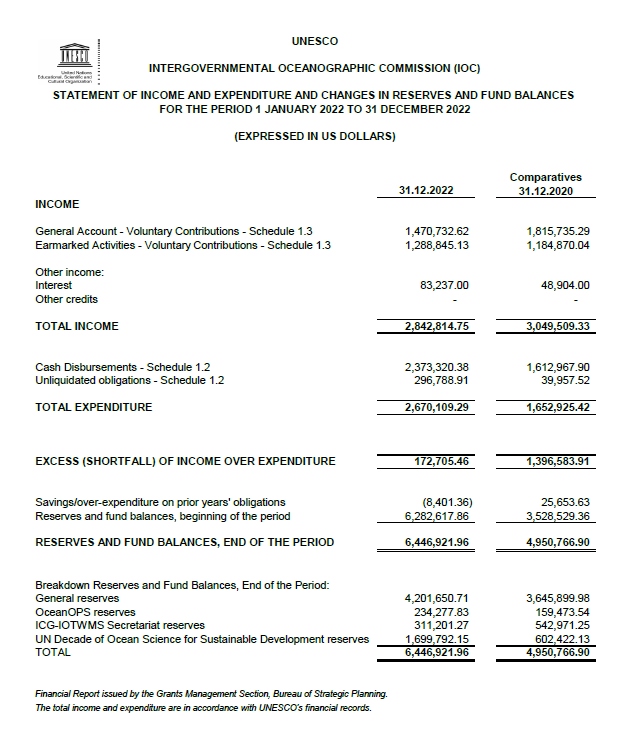 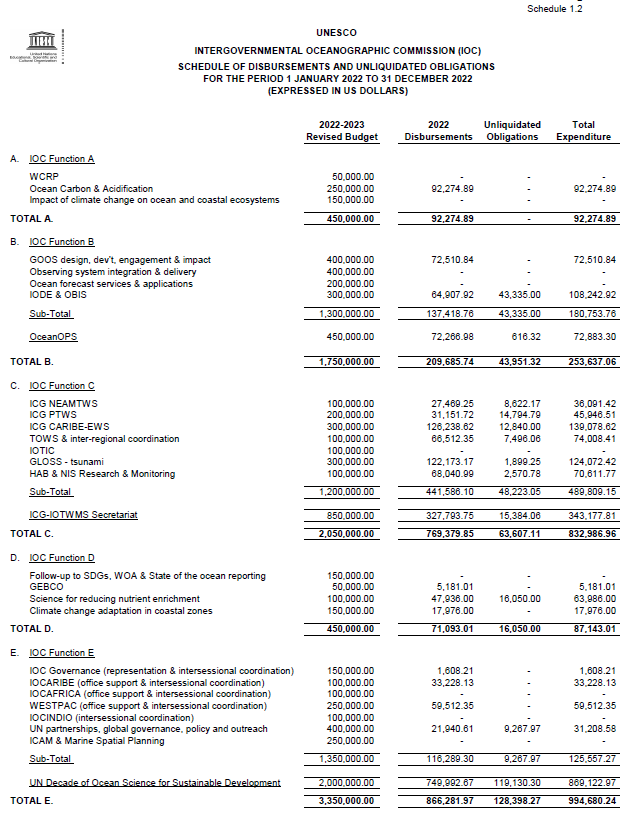 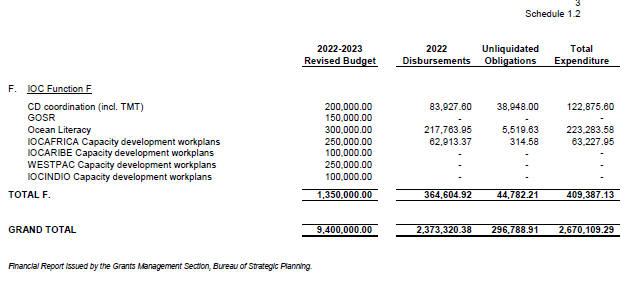 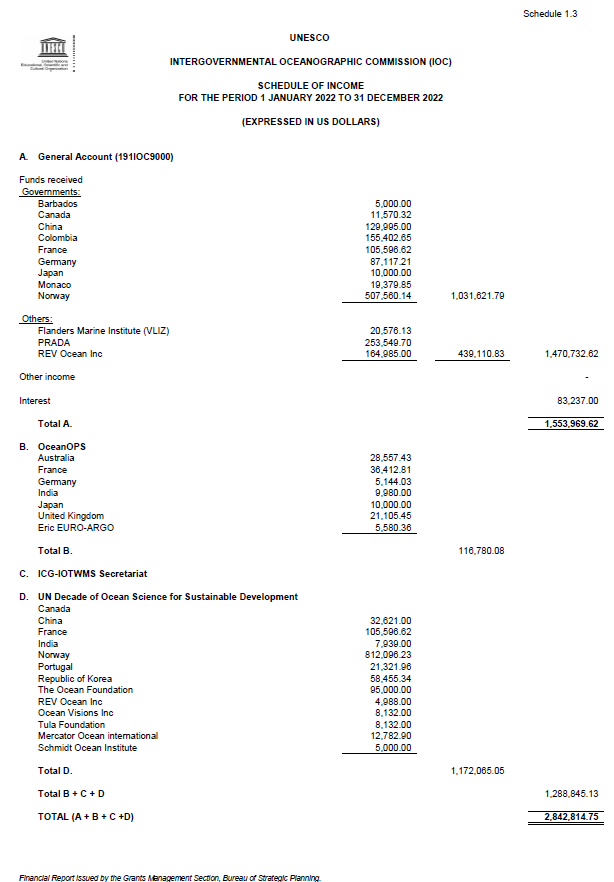 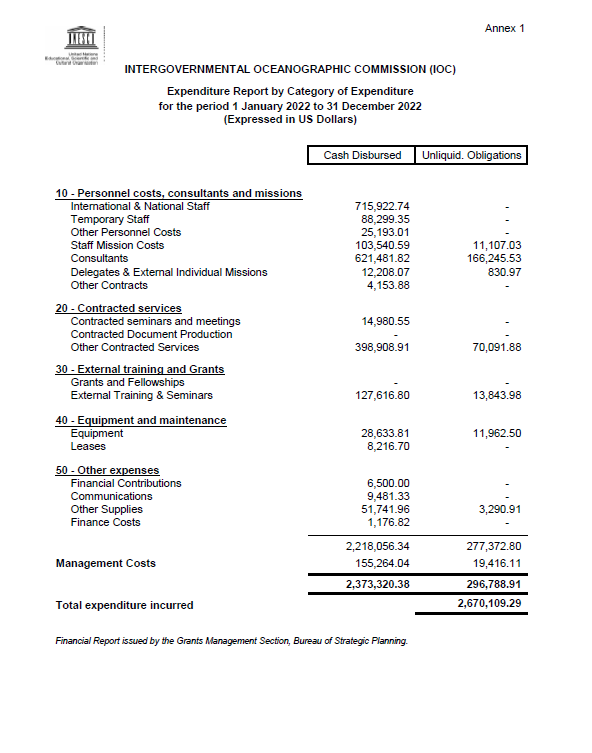 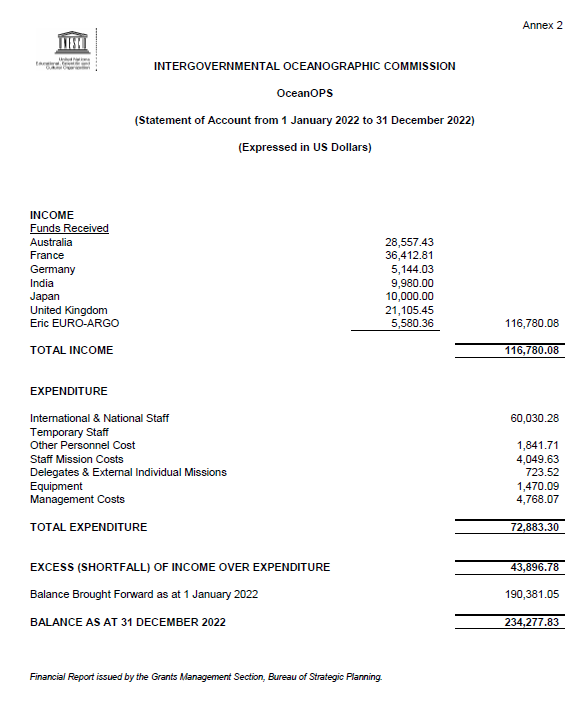 SITUACIÓN FINANCIERA DE LA CUENTA ESPECIAL DE LA COI A FINALES DE 2022 
Y PREVISIÓN PARA 2023ResumenEn este documento se presentan las grandes líneas de la situación financiera de la Cuenta Especial de la COI a finales de 2022, así como los ajustes que se propone introducir en las asignaciones presupuestarias para 2022-2023 y la previsión actualizada para 2023. En el anexo I se presenta, únicamente en inglés, el informe financiero correspondiente al ejercicio que va del 1 de enero de 2022 al 31 de diciembre de 2022.Decisión propuesta: se invita a la Asamblea a que, tras una breve presentación de este documento y el debate al respecto en sesión plenaria como parte del punto 3.2, tome nota del informe y examine el proyecto de decisión que figura con la referencia Dec. IOC-32/3.2 en el documento de decisión provisional (documento IOC-32/AP). Después el Comité de Finanzas de composición abierta creado para la reunión estudiará detenidamente el documento y la decisión correspondiente quedará recogida en el proyecto de resolución que el Comité de Finanzas someterá a la aprobación de la Asamblea como parte del punto 6.4 conforme a lo dispuesto en el párrafo 15 del proyecto de directrices revisadas para la preparación y el examen de los proyectos de resolución (IOC/INF-1315).Reservas del Fondo General4 021 650,71 dólares(por 3 645 899,98 dólares a 31/12/2020)OceanOPS234 277,83 dólares(por 159 473,54 dólares a 31/12/2020)Secretaría del ICG/IOTWMS:311 201,27 dólares(por 542 971,25 dólares a 31/12/2020)Decenio de las Naciones Unidas de las Ciencias Oceánicas para el Desarrollo Sostenible1 699 792,15 dólares(por 602 422,13 dólares a 31/12/2020)Título de la función/actividadCódigo presupuestarioPresupuesto aprobadoCambio propuestoPresupuesto aprobado revisadoFunción A de la COI - Investigación oceánica450.00040.000490.000191ORS2041450.00040.000490.000PMIC191ORS2041.150.000-50,000Carbono oceánico y acidificación191ORS2041.2250.000140.000390.000Efectos del cambio climático en los ecosistemas oceánicos y costeros 191ORS2041.3150.000-50,000100.000Función B de la COI - Sistemas de observación y gestión de datosFunción B de la COI - Sistemas de observación y gestión de datos1.750.000-560,0001.190.000191OSD20411.300.000-560,000740.000Diseño, desarrollo, colaboración y repercusiones del GOOS191OSD2041.1400.000-160,000240.000Integración y ejecución de los sistemas de observación191OSD2041.3400.000-300,000100.000Sistemas y aplicaciones de predicción oceánica191OSD2041.4200.000-100,000100.000IODE y OBIS 191OSD2041.5300.000300.000OceanOPS193OPS2041450.000450.000Función C de la COI - Alerta temprana y serviciosFunción C de la COI - Alerta temprana y servicios2.050.000-140,0001.910.000191EWS20411.200.000-40,0001.160.000ICG/NEAMTWS191EWS2041.1100.000-20,00080.000ICG/PTWS191EWS2041.2200.000100.000300.000ICG/CARIBE-EWS191EWS2041.3300.000-50,000250.000TOWS y coordinación interregional191EWS2041.4100.000100.000IOTIC191EWS2041.5100.000-20,00080.000GLOSS: tsunamis191EWS2041.6300.000-50,000250.000Investigación y vigilancia de floraciones de algas nocivas y especies no autóctonas191EWS2041.7100.000100.000Secretaría del ICG/IOTWMS193EWS2041850.000-100,000750.000Función D de la COI - Evaluación e información para la formulación de políticasFunción D de la COI - Evaluación e información para la formulación de políticas450.000-235,000215.000191AIP2041450.000-235,000215.000Seguimiento de los ODS, Evaluación Mundial de los Océanos e informe sobre el estado del océano191AIP2041.1150.000-100,00050.000GEBCO191AIP2041.250.00050.000Ciencia al servicio de la reducción del enriquecimiento en nutrientes 191AIP2041.3100.000-35,00065.000Adaptación al cambio climático en zonas costeras191AIP2041.4150.000-100,00050.000Función E de la COI - Gestión sostenible y gobernanza3.350.000-400,0002.950.000191RCG20411.350.000-700,000650.000Gobernanza de la COI (representación y coordinación entre reuniones)191RCG2041.1150.000-50,000100.000IOCARIBE (apoyo administrativo y coordinación entre reuniones)191RCG2041.2100.000-50,00050.000IOCAFRICA (apoyo administrativo y coordinación entre reuniones)191RCG2041.3100.000-50,00050.000WESTPAC (apoyo administrativo y coordinación entre reuniones)191RCG2041.4250.000-50,000200.000IOCINDIO (coordinación entre reuniones)191RCG2041.5100.000-50,00050.000Alianzas, gobernanza mundial, políticas y actividades de extensión en relación con las Naciones Unidas191RCG2041.6400.000-300,000100.000ICAM y planificación espacial marina191RCG2041.7250.000-150,000100.000Decenio de las Naciones Unidas de las Ciencias Oceánicas para el Desarrollo Sostenible193UND20412.000.000300.0002.300.000Función F de la COI - Desarrollo de capacidadesFunción F de la COI - Desarrollo de capacidades1.350.000-5,0001.345.000191ICD20411.350.000-5,0001.345.000Coordinación del desarrollo de capacidades (incluye transferencia de tecnología marina)191ICD2041.1200.00025.000225.000Informe mundial sobre las ciencias oceánicas191ICD2041.2150.000-100,00050.000Cultura oceánica191ICD2041.3300.000300.000600.000Planes de trabajo de desarrollo de capacidades de IOCAFRICA191ICD2041.4250.000-150,000100.000Planes de trabajo de desarrollo de capacidades de IOCARIBE 191ICD2041.5100.00020.000120.000Planes de trabajo de desarrollo de capacidades de WESTPAC191ICD2041.6250.000-50,000200.000Planes de trabajo de desarrollo de capacidades de IOCINDIO191ICD2041.7100.000-50,00050.000TOTAL TOTAL 9.400.000-1,300,0008.100.000Cuenta Especial de la COICuenta Especial de la COICuenta Especial de la COIPrevisión para 2023 Previsión para 2023 Previsión para 2023 Saldo inicial:6 446 922Fondo de Operaciones:1 000 000Saldo inicial disponible: 5 446 922Compromisos firmados por los donantes: Société des Explorations de Monaco74 547Instituto Marino de Flandes21 299ETT S.p.A53 248FUGRO2 500RevOcean500 000China1 500Noruega151 791804 886Subtotal de fondos disponibles o compromisos firmados:Subtotal de fondos disponibles o compromisos firmados:6 251 808Gastos previstos*:5 429 891Saldo de cierre estimado / déficit de financiación:Saldo de cierre estimado / déficit de financiación:821 917 *Basado en el proyecto de presupuesto revisado para 2022–2023 (véase el cuadro 1).*Basado en el proyecto de presupuesto revisado para 2022–2023 (véase el cuadro 1).*Basado en el proyecto de presupuesto revisado para 2022–2023 (véase el cuadro 1).